Career Objective: To pursue a highly rewarding career, seeking for a challenging job and a healthy work environment where I can utilize my skills and knowledge efficiently for the company’s success.Professional Profile: Graduate of Bachelor of Elementary Education at West Visayas State UniversityConsistent Honour student since elementary to secondary-levelLicensure Examination for Teachers Passer September 2012Shift Supervisor @ First Avenue UAEExperiences:First Avenue CafeBarista/ Shift In chargeUAEDuties and Responsibilities	Responsible in all bar beverages and condiments	Knowledgeable in Point of Sale with world class customer service	Manage weekly Inventory	Handle shift and deploy staff in a right time and place	Set up the store in line with the business needsOffice Of Board Member Iloilo Provincial CapitolLegislative Assistant June 2011- June 2011Duties and Responsibilities	Reviewing and editing legal memorandums and written office work productsPerform general administrative task such as making copies, delivering legislation and other written office product for office staff, legislators, or in public		Attend meeting, monitor the activities and support the office work related to the 		activities of legislative committees	Answers ongoing and outgoing calls	Filing documentsVolunteer TeacherA Montes II Elementary SchoolJune 2012- May 2013Handling Grade 2 , 5 and 6 English and MathematicsStudent Teacher at A. Montes II elementary School      July- August 2010 Math III, Math IV and Math VStudent Teacher at Integrated Laboratory SchoolSeptember 2010 to January 2011Math VIDuties and Responsibilities:Preparing a well planned lesson everydayChecking attendance Welcome and encourage pupil to learnDeliver my lesson with fun and full of knowledgeStudent assistant at the College of Education at West Visayas State UniversityJanuary 2008- May 2009Duties and Responsibilities:Check the attendance of the professorsAccept in and out callsDoing office works such as filing and typing of documents of all the studentsAssist professors when in needMaintain the cleanliness of the officeEducational Background:Tertiary		  West Visayas State University		       2010Course:                            Bachelor of Elementary Education 	Major: 		               General Education (LET Passer)           September 30, 2012Secondary		 Fort San Pedro National High School 	      2006Elementary		 A. Montes II Elementary School  	                   2002Skills and abilities: Good communication skillsAbility to continually learnA good knowledge, interest and experience in a subject.With patienceCan deliver world class customer serviceGood preparation and planning skillsGenuine, welcoming and considerateEnthusiastic and can easily work withFun  and  hardworkingHas lean thinking ability which is a big help for the betterment of the situationPersonal Data:Age:		26 years oldBirthday:	August 09, 1989Birthplace:	PhilippinesGender:	MaleCivil Status: 	SingleNationality:	FilipinoFirst Name of Application CV No: 581730Whatsapp Mobile: +971504753686 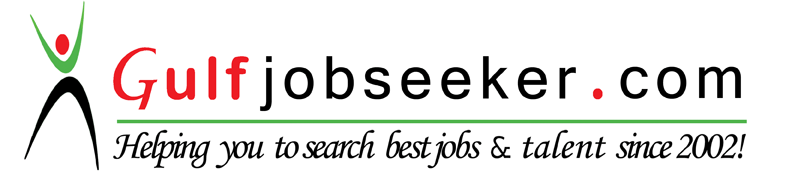 